2022 CALTAF Track ClassicJune 10 - 12, 2022 Open & “E” MeetCanada Summer Games TrialsDocument Updated February 17, 2022Foothills Athletic Park – Calgary, ABHosted ByCALTAF Athletic AssociationSanctioned ByAthletics Canada and Athletics AlbertaAthletics Canada - National Track & Field TourEntry FeesIndividual Events U14 and older: $30.00 per event.Multi Event U10, U12 - $15.00 per eventCovid RegulationsWe will be requesting that all athletes, coaches, officials, volunteers, and spectators abide by the Social Spacing rule. If you feel safer wearing a mask, then that is your choice. Please be considerate of others and their right to safety when moving around the track or in the stands.All warm-ups will be done in the track area (as long as not interfering with the events on the track) and surrounding parking lots and green spaces. The soccer fields will not be available. Spectators. At this point spectators will be allowed into the stands to watch the meet. We are asking that they do their own social spacing while watching. Safety first for all.Prizes for the HP / Open MeetPrizes will be determined by World Athletics scoring tables and will be presented to both male and female.1st place - $600 cash2nd place - $400 cash 3rd place - $250 Cash4th place - Saucony Shoes ($150 Value) & $100 Strides Gift Card5th place - Saucony Shoes ($150 Value)6th place - Strides $50 Gift CardInvitational Sponsored Events Last year the Following Canadian Olympian decided to sponsor their events for the 2021 Caltaf Classic. They helped to creating a Legacy to their success in representing our country and to promote future Olympians. There was a  $250 prize for the Top Male and Top Female in the following Open eventsTYLER CHRISTOPHER INVITATIONAL OPEN 400M	Tyler competed in the 400 and 4 X 400m relay in the 2008 Beijing OlympicsMARCO AROP INVITATIONAL OPEN 800M	Marco competed in the 800m in 2021 in Tokyo.This year we have the following commitments to date…. DOUG KYLE INVITATIONAL OPEN MEN 5000M	Doug competed in the 1956 Melbourne Game in the 5000m and 10000m1960 Rome Games in the 5000m and 10000mDoug is the Co-founder of CaltafMARCO AROP INVITATIONAL OPEN 800M	Marco competed in the 800m in 2021 in Tokyo.CAROL KYLE INVITATIONAL OPEN WOMENS HIGH JUMP	Carol won the Canadian Open Women’s High Jump in 1954 at the age of 18.	Carol is the Co-founder of CaltafCHRISTINE LAVERTY OPEN WOMEN 1500MChristine held the Quebec Provincial Record for 5 years in this event as a U16 athlete. Competed for Quebec in France in the Espoir exchange Meet in 1969.CHECK BACK TO THE WEBSITE TO SEE WHAT OTHER EVENTS WILL BE SPONSORED.Annual Sunday Father’s Day - Race for GoldThis year we will be able to have the actual Race for Gold. This is an annual event where fathers and their children “race” down the track for a chance to win a gold coin (value $1200), donated by Dr. Cliff Swanlund and the Eau Claire Park Dental Clinic. Each participating family will receive a ticket and at the completion of all the racers, a draw will decide the actual winner. You do not need to be a superstar to compete. This is the one race for fun all weekend…Location/FacilityFoothills Athletic Park - 2424 University Dr. NW. Calgary, ABRegistration PackagesWill be available at the registration desk at the track starting at 4pm on Friday June 10, 2022Eligibility for the Competition     All athletes must be registered with Athletics Alberta / Canada.Age CategoriesU10: born 2013 or 2014U12: born 2011 or 2012 U14: born 2009 or 2010 U16: born 2007 or 200U18: born 2005 or 2006U20: born 2003 or 2004 (This will be offered for events that use different weights or heights from CSG)Canada Summer Games 1998 – 2004OpenMastersContact infoGeneral InquiriesChristine Laverty - christine.diane.laverty@gmail.com - 403-921-5559Entry InformationJolene Dressler - Momfirst_2000@yahoo.com - 403-286-1318Entry DeadlineEntries must be received by 6:00PM Friday June 3, 2022. Late entries, if accepted, will be charged double.No refunds will be provided for scratches after the above registration deadline. Acceptance into the Meet and Heat Sheets will be created and posted on Monday June 6, 2022. The Entry Sheet as provided may be found on https://caltaf.com/caltaf-classic-2022/. Entries will be completed on Trackie. Track link will be posted shortly.  Para athletes, please email momfirst_2000@yahoo.com with your entries.  Please include your category.AccommodationsCheck-in ProcedureTrack event athletes must check in at the marshaling tent (at the start of the 100m) 30 min before the scheduled time of their race/event. It is then the athlete’s responsibility to be at the starting line or at the event 10 minutes before their scheduled race/competition time (Schedule for movement to events will be posted in the marshaling area. You cannot check in at the start line. If you miss the check in at the tent, you will not race or compete. Please ensure you follow this procedure.Field event athletes must check in at their event at least 40 min prior to the start of the event and Pole Vault one hour before their event. General Meet InformationSpikes are to be no longer than 6mm in length and pyramid only.All COMPETITION SHOES MUST BE APPROVED BY WORLD ATHLETICS.Athletes agree to abide by the World Athletics Rule (TR5) which concerns the use of shoes during an athletics competition and puts a sole height limit of 25mm on all shoes worn in track events of 800m and above in distance (including Steeplechase). For clarity: The rule does not prevent a road running shoe from being worn on the track but a 30mm or 40mm road running shoe cannot be worn for track events because of the 25mm limit. You are encouraged to reference the World Athletics Shoe Compliance List. This will help speed up the check-in process at the event and ensure that you arrive at the competition venue with approved competition shoes.All athletes must wear proper competition uniforms.ISTMassageMassage will be available on Saturday June 11 and Sunday June 12 at the track. Please drop by the tent to make an appointment. Our massage therapists will follow the current COVID-1 Protocols.MedicalA First Responder will be on site and the Foothills Hospital is 1.2 KM from the track.AwardsMedals will be awarded to the top three finishers in all events.ResultsLive results will be available on the Calgary Track Council websiteMeet Schedule and Performance List will be posted at www.caltaftrackclassic.comFor master athletes – if an event is not offered as a master’s event, you will compete in the U16/Open categoryTrack Event Offerings Open MeetField Event OfferingsU10/U12 Multi-Event Information:NOTE: Athletes DO NOT choose their events. They show up for the start of the first event each day and stay with their group until their meet is over. Order of events are listed, but a schedule will not be posted (other than the start time for the first event). Athletes may miss an event and still continue.U10:	Saturday: 60m, Standing LJ, BT	Sunday: LJ, SP, 600mU12:	Saturday: 60m, Standing LJ, BT	Sunday: LJ, SP, 600m• Medals for 1st-3rd overall and ribbons in each event.• Scores will be kept for each event - 1st=10pts, 2nd=9pts, 3rd=8pts, 4th = 7pts, etc.Technical SpeciﬁcationsAll specifications will follow Athletics Alberta Outdoor specifications.StridesRUNNING STORE inc.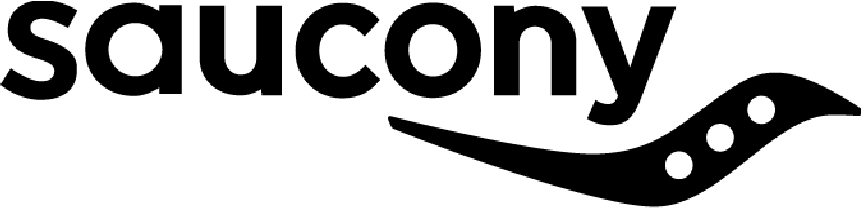 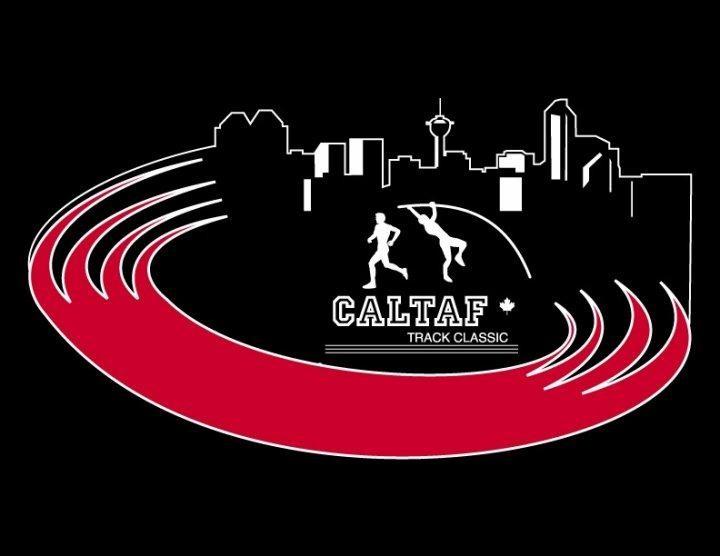 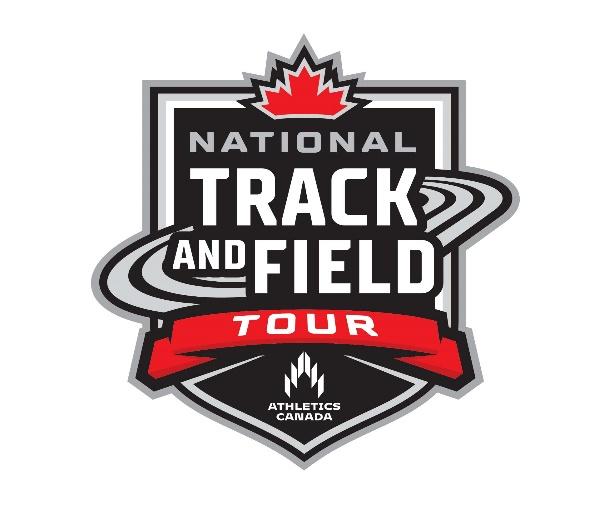 Aloft Calgary Aloft Best Western Village Park Inn - Best Western Village Park InnUniversity of CalgaryUniversity of CalgaryMenWomen80HU14U 14, U16, Masters100HU16U18, U20, Open, CSG110HU18, U20, Master, Open, CSG200HU16U16400HU18, Open, CSGU18, Open, CSG80mU 14U14100Wheelchair, U16, U18, Open, Para, Master, CSG,HP InviteWheelchair, U16, U18, Open, Para/ Master, CSG,HP Invite150U 14U14200Special Olympics, U16, U18, Open,  Master, CSGHP InviteSpecial Olympics U16, U18, Open, Master, CSG.HP Invite300U16U16400Wheelchair, Special Olympics, U18, Open, CSG, HP InviteWheelchair, Special Olympics U18, Open, CSG, HP Invite800Special Olympics, U14, U16, U18, Masters Open, CSG, HP Invite, Special Olympics, U14, U16, U18, Master Open, CSG, HP Invite1200U16U161500Wheelchair, Special Olympics, U18, Open, CSGWheelchair, Special Olympics, U18, Open, CSG2000U16U163000U18U185000Open, CSGOpen, CSG1500 SCU16U162000 SCU18U18, Master3000 SCOpen, CSGOpen, CSGRacewalk – 1500U16U16Racewalk – 3000U18U18Racewalk - 5000OpenOpenMenWomenShot PutU14, U16, U18, U20, Open, Para Seated, Master, CSGU14, U16, U18, Open, Para Seated, Master, CSGJavelinU16, U18, U20, Open, HP Invite Para Seated, Master, CSGU 16, U18, Open, Hp Invite Para Seated, Master, CSGHammerU16, U18, U20, Open, Master, CSGU16, U18, U20, Open. Master, CSG, HP InviteDiscusU14, U16, U18, U20, Open, HP Para Seated, Master, CSG, HP InviteU14, U16, U18, Open, HP Para Seated, Master, CSGLong JumpU14, U16, U18, Para, Open, Master, CSGU14, U16, U18, Open, Master, Para, CSGHigh JumpU14, U16, U18, Open, Master, CSGU14, U16, U18, Open, Master, CSGTriple JumpU16, U18, Open, CSGU16, U18, Open, Master, CSG, HP InvitePole VaultU18, Master, Open, CSG, HP InviteU18 Open, CSG, HP Invite